Homilie – Derde zondag van de Veertig Dagen – jaar C                                       24.03.2019Exodus 3, 1-8a.13-15 / 1 Korintiërs 10, 1-6.10-12 / Lucas 13, 1-9Met sprekende beelden hebben wij in de eerste lezing kunnen horen wie God is. Het eerste beeld is dat van het vuur. Vuur heeft altijd een grote aantrekkingskracht op mensen. Je kunt het associëren met gezelligheid, maar ook met vernietiging. Mozes ziet een bijzonder vuur, een vuur dat brandt, maar niet vernietigt. De doornstruik blijft onaangetast. God is laaiend aanwezig, als een helder vuur waar je je aan kunt warmen, maar waarbij je je ook veilig kunt voelen. Het tweede beeld is dat van de doornstruik zelf, soms wordt het ook vertaald door braamstruik. In ieder geval een struik met stekels waaraan je je kunt prikken en bezeren. Iedereen die al eens braambessen heeft geplukt – en als kind deden we dat regelmatig om confituur te maken – die weet hoe je handen en benen er daarna kunnen uitzien. Want hoe voorzichtig je ook bent, je loopt zeker schrammen op. Wel, God begeeft zich in zulke netelige situatie en maakt zo duidelijk hoezeer Hij zich met zijn volk identificeert en geraakt, ja, gewond wordt door de situatie waarin het zich in Egypte bevindt. Naast die twee beelden van vuur en doornstruik onderstrepen ook de woorden die gesproken worden nog eens extra hoe God betrokken is op zijn mensen. Hij noemt zichzelf de God van Abraham, van Isaäk en Jakob. Hij is ook de God van Sarah, Rebekka, Rachel en Lea. Hij ziet onze ellende, Hij hoort onze jammerklachten, Hij kent ons lijden. Onze God is geen God die stoïcijns vanuit de hemel op ons neerkijkt, geen onbewogen beweger. De naam van God is: ‘Ik-was-die-was’, ‘Ik-ben-die-is’ en ‘Ik-zal-er-zijn-voor-jou’; Hij is verleden, heden en toekomst. Op die God kan je altijd rekenen, want Hij ziet, Hij hoort, Hij weet, Hij daalt af en bevrijdt. Hij laat zich in de hemel raken door wat er op aarde gebeurt en Hij komt in beweging. Onze God stelt slechts één voorwaarde. je moet voor Hem openstaan. In bijbelse termen zou je kunnen zeggen: je moet je willen bekeren.En wat dat betekent hoorden we in het evangelie van vandaag. Het lijkt een wat vreemd verhaal. Eerst gaat het over lijden, dood en schuld en later over een vijgenboom die al of niet moet omgehakt worden. Jezus verzet zich fel tegen de opvatting dat het lijden waar iemand mee te maken krijgt, rechtstreeks voortkomt uit zijn of haar zondig gedrag. Of dat het lijden een straf zou zijn van God, een soort vergeldingsmaatregel. En Hij gebruikt als voorbeeld datgene wat mensen Hem komen vertellen, gebeurtenissen die vandaag in de krant zouden staan. Er was eerst die executie van een aantal Galileeërs door de Romeinse bezetter, daarna de instorting van de toren van Siloam, waarschijnlijk door een aardbeving, waarbij 18 voorbijgangers gedood werden. Moeten wij die mensen veroordelen voor iets waar ze weinig of niets kunnen aan doen? Hebben wij meteen ons oordeel klaar of proberen wij met liefde naar de mensen te kijken, ook al zijn ze in de fout gegaan? Het evangelie van vandaag zegt niet dat wij fouten zomaar moeten goedkeuren, maar wel dat we mensen niet mogen afschrijven. De vijgenboom, die middenin een wijngaard staat, heeft al drie jaren geen vrucht gedragen. Zo’n vijgenboom levert normaal twee maal per jaar vruchten op. Dat betekent dat er al zes keer niet geoogst is, dus een serieuze verliespost. De eigenaar van de wijngaard is dan ook zwaar teleurgesteld en wil die vijgenboom zo snel mogelijk weg hebben: omhakken dus. Maar de man die de wijngaard verzorgt, vraagt om uitstel. Hij wil het oordeel over die boom opschorten, die boom met andere ogen bekijken. Hij wil die boom een nieuwe kans geven en gedurende een jaar al zijn liefde en aandacht geven, hem goed bemesten en de grond eromheen goed losmaken. En dan, als echt alles geprobeerd is, zegt hij tegen de eigenaar, ‘als hij dan nog geen vrucht draagt, dan kunt gij hem omhakken’. Jezus roept ons met dit verhaal van de onvruchtbare vijgenboom op tot bekering, tot openheid, tot eerlijk kijken naar je eigen oordeel én aandeel ook. Bekering wil hier dus ook zeggen dat je betrokken bent op degene die zich in een netelige situatie bevindt. We worden uitgenodigd ons hierin te oefenen in deze Veertigdagentijd. Met het geduld en de mildheid van die tuinman, om meer te gaan lijken op het beeld dat God diep in ons heeft neergelegd. Vandaag worden we uitgenodigd mensen te zijn die goed kijken, aandachtig luisteren, begrip opbrengen en mensen bevrijden daar waar het kan. We zullen dat ook kunnen doen volgend weekend in de eerste collecte voor Broederlijk Delen: onze steun voor de boerengemeenschappen in Guatemala. Willen wij ons bekeren tot barmhartige mensen.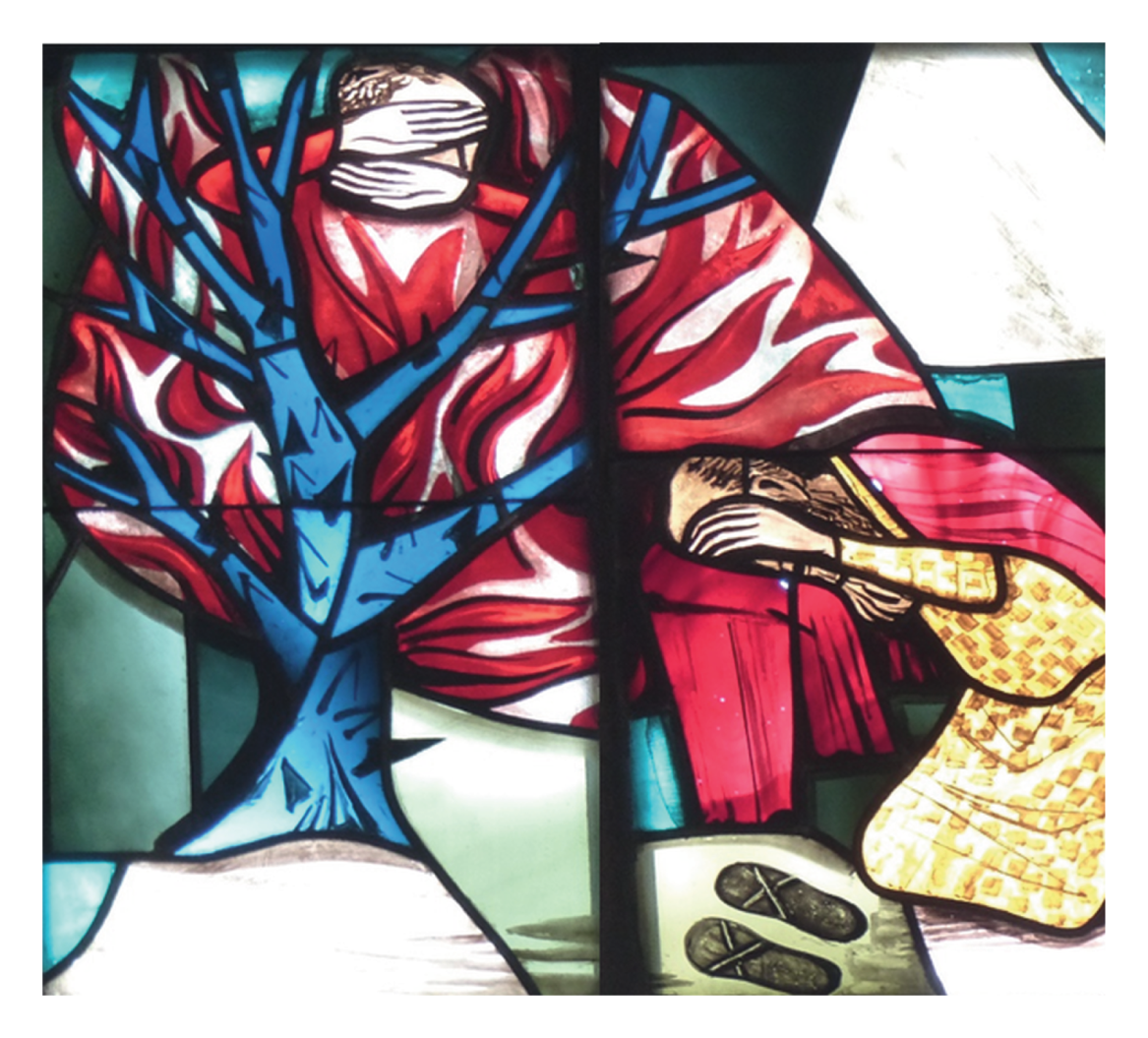 ‘De Boom des Levens in de Hof van Eden, de doornstruik die je zag gloeien, hebben beiden dezelfde reden: de Heer is onophoudelijk nabij.’, Glasraam Wolf-Dieter Kohler, Leonhardskirche StuttgartJan Verheyen – Lier.3de Vastenzondag C – 24.3.2019  (herwerking preek 15.3.2004)